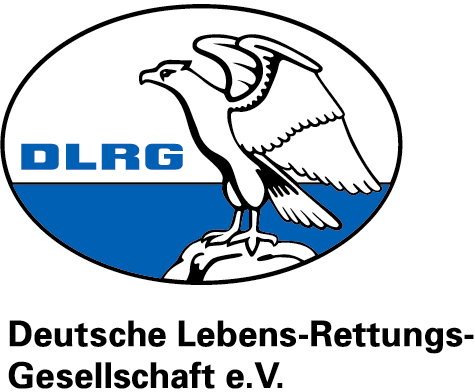 Stand: 01/2016

1.	Die Materialien zur Vorbereitung und Durchführung der Bezirkstagung 2016 stellen ein Angebot an die Gliederungen dar, die Bezirkstagung zu strukturieren. Sie sollen eine Hilfe sein, die notwendigen Informationen zu sammeln und an die entsprechen	den Stellen weiterzuleiten.2.	Es liegt im Ermessen des jeweiligen Bezirks, diese Materialien zu benutzen.3.	Verbindlichkeiten der Bezirke gegenüber dem LV
Die Verbindlichkeiten der Bezirke gegenüber dem LV regeln die Satzung und Geschäftsordnung des DLRG-LV Niedersachsen e.V. 
In den Materialien zur Vorbereitung und Durchführung der Bezirkstagung 2016 sind die Verbindlichkeiten zusammenfassend aufgeführt. Bei Einreichung der entsprechenden Schreiben an den LV sind die dort aufgeführten Angaben zu berücksichtigen.0. Zum Verständnis der Mustertagesordnung
Die zitierten Vorschriften in der Mustertagesordnung beziehen sich auf die Geschäftsordnung der Deutschen Lebens-Rettungs-Gesellschaft e.V. (Abkürzung: GO), die Mustersatzung für Bezirke sowie die Satzung des Landesverbandes (LV-Satzung).1. Terminfestlegung
Der LV-Vorstand empfiehlt: Bezirkstagung in der Zeit vom  – 01.04.20162. Einladung (s. Muster in Anlage)
der Mitglieder des Bezirksrates, der Delegierten der örtlichen Gliederungen, der Revisoren und des Landesverbandsvorstandes (möglichst auch des Schieds- und Ehrengerichts des Bezirks) schriftlich mindestens1 Monat vor der Bezirkstagung mit Tagesordnungsvorschlag	(s. Mustertagesordnung in Anlage).3. 	Delegierte der örtlichen Gliederungen
Die Anzahl der Delegierten wird nach der Mitgliederzahl, für die im Vorjahr Beiträge abgerechnet worden sind, errechnet. Auf je angefangene 200 Mitglieder der örtlichen Gliederung entfällt eine Stimme. Abschlüsse und Abrechnungen, die mindestens acht Wochen vor der Tagung beim Bezirk eingegangen sind, bleiben unberücksichtigt.4. Stimmrecht
Stimmberechtigt sind die Delegierten der örtlichen Gliederungen sowie die Mitglieder des Rates, soweit die satzungsgemäßen Aufgaben (s.u.) nach Vorgabe des 	Landesverbandes und die Auflagen aus Beschlüssen der Bezirksorgane erfüllt sind.5. Protokoll
Bitte schicken Sie das Wahlprotokoll sowie die Zusammenfassung der Wahlergebnisse umgehend an die Landesverbandsgeschäftsstelle.6. Kontoänderung
Falls es anlässlich der Neuwahlen zu einem Personalwechsel kommt, so ist die Zeichnungsberechtigung für das Bezirks - Konto bei der Sparkasse oder Bank zu ändern.7. Vorstandswechsel
Hat es im Rahmen der Vorstandswahlen einen Personalwechsel bei den Vorstandsmitgliedern gem. § 26 BGB gegeben, ist dieser dem zuständigen Amtsgericht mitzuteilen und in das Vereinsregister einzutragen.8. 	Satzungsänderungen
Bei Satzungsänderungen ist genauso wie bei der Gründungsversammlung zu verfahren. Änderungen müssen dem Landesverband vorgelegt werden; nach Genehmigung durch den LV-Vorstand kann die Eintragung in das Vereinsregister beantragt werden.9. 	DLRG-Material
Falls es anlässlich der Neuwahlen zu Personalwechsel kommt, so haben die Bezirks-Vorstandsmitglieder das Eigentum der DLRG einschließlich vorhandener Unterlagen an ihre Nachfolger zu übergeben.10. Stimmberechtigung in Bezirkstagung und Bezirksratstagung
Die Anzahl der Delegierten wird nach der Mitgliederzahl, für die im Vorjahr Beiträge abgerechnet worden sind, errechnet. 	Auf je angefangene 200 Mitglieder entfällt ein Delegierter. 
Die Ausübung des Stimmrechts der Bezirksmitglieder und der Delegierten der Ortsgruppen ist abhängig von der vollständigen und termingerechten Einhaltung der Verpflichtungen der Ortsgruppen gegenüber dem Bezirk. 11.	Anlagen: Organisationshilfen
11.1  Mustertagesordnung
11.2  Einladung zur Bezirkstagung (.3  Wahlergebnisse in der Zusammenfassung (umgehend an LV)
11.4  Wahlprotokoll (umgehend an LV)12.	Fragen zur Bezirkstagung
Bei Rückfragen steht die LV-Geschäftsstelle zur Verfügung.
DLRG-Bezirk ______________________																		_______________________							Ort/DatumAn die Mitglieder der Tagungdes DLRG-Bezirks                   ______                   sowie die RevisorenBetr.: 	Einladung zur Bezirkstagung 2016 des DLRG-Bezirks _____________________Bezug:	 	Mustersatzung § 6 - Bezirkstagung	(4) 	a) 	Zur Tagung muss der Bezirksleiter mindestens einen Monat vorher deren
	Mitglieder und die Revisoren einladen. Die Frist beginnt mit dem auf die			Ab	sendung des Einladungsschreibens (Datum des Poststempels) folgenden			Tag.Anträge zur Tagung müssen mindestens zwei Wochen vorher eingegangen 	sein.	Mustersatzung § 11 - Ordnungsbestimmungena)  Einladungen und Anträge zu Zusammenkünften der Organe müssen stets	  schriftlich erfolgen. Einladungen müssen außerdem die vorgesehene Tages-
	  ordnung enthalten. Das Einladungsschreiben gilt dem zur Zusammenkunft 	  eingeladenen Teilnehmer als zugegangen, wenn es an die letzte dem Bezirk
	  schriftlich bekannt gegebene Adresse gerichtet ist.Liebe Kameradinnen und Kameraden,hiermit lade ich Euch recht herzlich zur unserer Bezirkstagung 2016 ein.Beginn der Veranstaltung:     	___________________    _______ Uhr			(Datum)Veranstaltungsort:  	________________________________	________________________________	________________________________		__ __________________________Antragsschluss:	________________________________Anträge sind zu senden an:	________________________________Meldeschluss:	________________________________In diesem Jahr stehen Wahlen auf der Tagesordnung.Die vorgesehene Tagesordnung ist als Bestandteil dieser Einladung beigefügt.Die D	LRG-OG ______________ hat 2016 für _____ Mitglieder abgerechnet. Wir haben demgemäß neben den Bezirks-Ratsmitgliedern weitere ____ Delegierte eingeladen.Mit kameradschaftlichem Gruß___________________________________(Unterschrift des Bezirksleiters)AnlagenDLRG-Bezirk ______________________																		_______________________							Ort/DatumDLRG-LV-Niedersachsen e.V.-Landesverbandsvorstand-Im Niedernfeld 4a31542 Bad Nenndorf Betr.:  		Bezirkstagung 2016 des DLRG-Bezirks_____________________Bezug:	Mustersatzung § 7  - Bezirkstagung	(4) 	a) 	Zur Tagung muss der Bezirksleiter mindestens einen Monat vorher de			ren Mitglieder und die Revisoren einladen. 		Die Frist wird durch Absendung 	der Einladung an die stimmberechtigten Mitglieder der Bezirkstagung und 	an die örtlichen Gliederungen zur Weiterleitung an ihre Delegierten gewahrt. 	Der Tag der Absendung und der Tag des Versammlungsbeginns werden bei 	der Fristberechnung nicht berücksichtigt. Die Einladung erfolgt in Textform.Anträge zur Tagung müssen mindestens zwei Wochen vorher eingegangen 	sein.Mustersatzung § 12 – Ordnungsbestimmungen(1) a)  Einladungen und Anträge zu Zusammenkünften der Organe müssen stets	in Textform erfolgen. Einladungen müssen außerdem die vorgesehene Ta		ges-	ordnung enthalten. Das Einladungsschreiben gilt dem zur Zusammenkunft 	eingeladenen Teilnehmer als zugegangen, wenn es an die letzte dem Bezirk
	schriftlich bekannt gegebene Adresse gerichtet ist.Sehr geehrte Kameradinnen und Kameraden,hiermit lade ich Euch recht herzlich zu unserer Bezirkstagung 2016 ein.Beginn der Veranstaltung:     	___________________    _______ Uhr								(Datum)Veranstaltungsort:  	________________________________	________________________________	________________________________	______________________________Wir wünschen die Teilnahme des LV-Vorstandsmitgliedes.____________________Die beigefügte Tagesordnung ist Bestandteil dieser Einladung.In der Anlage ist ein Weghinweis zum Veranstaltungsort beigefügt.Mit kameradschaftlichen Grüßen__	____________________ (Unterschrift des Bezirksleiters)	AnlagenTOP  1		Eröffnung und Begrüßung durch den Vorsitzenden	GO § 5.1 (1)	 Der Präsident (Vorsitzende) bzw. im Verhinderungsfalle sein satzungsgemäßer 			 Vertreter 			(nachfolgend Versammlungsleiter genannt) eröffnet, leitet und schließt die Versammlung.	SZ § 6 (2)		Der Bezirksleiter beruft die Bezirkstagung ein und leitet sie.
TOP  2	Benennung des Protokollführers	GO § 13 (1,2) Über den Inhalt jeder Versammlung eines Organs ist ein Protokoll anzufertigen, 				  und vom				 Sitzungsleiter und Protokollführer zu unterzeichnen.	GO § 5.3	 Nach Eröffnung der Versammlung benennt der Versammlungsleiter den Proto-			 kollführer				 								und prüft die Ordnungsmäßigkeit der Einberufung, die Beschluss-				fähigkeit sowie die 				Stimmberechtigung und gibt die Tagesordnung bekannt.			 Die Prüfungen können 		delegiert 		werden. Über Einsprüche gegen die Tagesord-			 nung oder Änderungsanträge entscheidet die Versammlung mit einfacher			 Mehrheit.TOP  3	Überprüfung der Ordnungsmäßigkeit der Einladung	Anm.	s. Erläuterungen zu TOP 2 (GO § 5.3)	SZ § 6.4a		Zur Tagung muss der Bezirksleiter mindestens einen Monat vorher deren
	Mitglieder und die Revisoren einladen. Die Frist beginnt mit dem auf die Ab-
	sendung des Einladungsschreibens (Datum des Poststempels) folgenden Tag.	SZ § 11.1a    Einladungen und Anträge zu Zusammenkünften der Organe müssen stets	  			schriftlich erfolgen. Einladungen müssen außerdem die vorgesehene Tages-
	ordnung enthalten. Das Einladungsschreiben gilt dem zur Zusammenkunft ein-
	geladenen Teilnehmer als zugegangen, wenn es an die letzte dem Bezirk
	schriftlich bekannt gegebene Adresse gerichtet ist.
TOP  4 	Feststellung der Stimmberechtigung	Anm. 	s. Erläuterungen zu TOP 2	SZ § 6.3 a	Die Bezirkstagung setzt sich aus den Delegierten der örtlichen Gliederungen und den Mitgliedern des Bezirksrates (§ 7 Abs. 3) zusammen, die Öffentlichkeit ist zugelassen.	SZ § 6.3 b		Die Anzahl der Delegierten wird nach der Mitgliederzahl, für die im Vorjahr Beiträge abgerechnet worden sind, errechnet. Auf je angefangene 200 Mitglieder der örtlichen 			Gliederung entfällt eine Stimme. Abschlüsse und Abrechnungen, die nicht 			vier 		Wochen vor der Bezirkstagung beim Bezirk eingegangen sind, bleiben unberücksichtigt.	SZ § 6.3 c	Stimmberechtigt sind die Delegierten der örtlichen Gliederung sowie die Mitglieder des 				Bezirkrates. Jeder hat eine Stimme. Das Stimmrecht ist nicht übertragbar.	SZ § 6.3 d	Die Versagung des Stimmrechts regelt § 10  Abs. 6
TOP  5		Feststellung der Beschlussfähigkeit	Anm.		s. Erläuterung zu TOP 2	GO § 4.1	Eine Versammlung ist beschlussfähig, wenn sie ordnungsgemäß einberufen wurde und 					die erforderliche Anzahl der Stimmberechtigten anwesend ist, soweit die Satzung dies 				vorschreibt.	SZ § 11.2a		Zur Beschlussfähigkeit von Organen ist die Anwesenheit von mehr als der Hälfte der Stimmberechtigten erforderlich.TOP  6		Gedenken der TotenTOP  7		Beschluss über die Tagesordnung			Über Einsprüche gegen die Tagesordnung oder Änderungsanträge entscheidet die Versammlung mit einfacher Mehrheit.
Über einzelne Punkte der Tagesordnung ist in der vorgesehenen Reihenfolge zu beraten 	und abzustimmen. Abweichungen können mit einfacher Mehrheit beschlossen 		werdenTOP  8   	Berichte des Vorstandes mit Aussprache	SZ § 6.1	Die Tagung gibt die Richtlinien für die Tätigkeit des Bezirks und behandelt grundsätzliche 				Angelegenheiten des Bezirks, nimmt die Berichte der übrigen Organe sowie der Reviso			ren 		entgegen.	Anm.		Zur Reihenfolge der Berichte s.a.: SZ § 8.2			Eine Verlegung des Berichtes des Schatzmeisters zum Ende des TOP ist sinnvoll, 			damit eine direkte Verbindung zu den Revisorenberichten gegeben ist.			TOP 8.1 Bezirksleiter - 8.2 stellv. Bezirksleiter - 8.4 Technische Leiter (2) - 8.5 Leiter der Öffentlichkeitsarbeit -.8.6 Vorsitzender 		der Jugend - 8.7  Arzt - 8.8 Justiziar 8.9 Beisitzer (3)	 - 8.3 Schatzmeister.
TOP  9    	Berichte der Revisoren	SZ § 6.1		s. Erläuterungen zu TOP 8TOP 10	Entlastung des Vorstandes	SZ § 6.1	Die Tagung ... ist zuständig für ... e) Entlastung des Vorstandes	SZ § 11.3b	Sonstige Beschlüsse der Organe und Gremien werden, soweit diese Satzung nichts ande		res vorschreibt, mit einfacher Mehrheit der abgegebenen Stimmen gefasst. 			Stimmenthaltungen und ungültige Stimmen werden nicht mitgezählt. 			Bei Stimmgleichheit 		gilt ein Antrag als abgelehnt. Abstimmungen erfolgen offen, soweit nicht geheime Abstimmung beschlossen wird.TOP 11	Beschlussfassung über die SatzungTOP 12		Wahlen	SZ § 6.1	Die Tagung ...  ist zuständig für			a)	Wahl der Mitglieder des Vorstandes und deren Stellvertreter			b)	Wahl der Mitglieder des Schieds- und Ehrengerichts und deren Stellvertreter			c)	Wahl von zwei Revisoren und deren Stellvertreter			d)	Wahl der Delegierten für die LV - Tagung und des weiteren Mitgliedes des						LV-Rates sowie deren StellvertreterTOP 12    	Wahl des Wahlausschusses	SZ § 11.5b	Für Wahlen wird stets ein Wahlausschuss gebildet, er kann vom anwesenden Vertreter 			der übergeordneten Gliederung geleitet werden.	GO § 12.3	Vor Wahlen auf einer satzungsgemäß einberufenen Versammlung ist ein 			Wahlausschuss 		mit mindestens drei Mitgliedern zu bestellen, der die Aufgabe hat, die abgegebenen 		Stimmen zu zählen und zu kontrollieren.	GO § 12.4	Der Wahlausschuss hat einen Wahlleiter zu bestimmen, der während des Wahlaktes die 		Rechte und Pflichten eines Versammlungsleiters hat.	GO § 12.5	Vor dem Wahlgang hat der Wahlausschuss zu prüfen, ob die zur Wahl vorgeschlagenen 		Kandidaten die Voraussetzung erfüllen, die die Satzung vorschreibt. Vor der Wahl 			sind 		die Kandidaten zu fragen, ob sie im Falle einer Wahl das Amt annehmen. 
Ein Abwesender kann gewählt werden, wenn dem Wahlleiter vor der Abstimmung einen 			schriftliche Erklärung des Kandidaten vorliegt, aus der seine Bereitschaft hervorgeht, die 		Wahl anzunehmen.TOP 12...  	Wahlen gem. Satzung § 6.1	SZ § 3.5	Das Stimmrecht kann erst nach Vollendung des 16. Lebensjahres ausgeübt werden. 
Wahlfunktionen in Organen des Landesverbandes oder seiner Gliederungen können nur 		von Mitgliedern wahrgenommen werden, die das 18. Lebensjahr vollendet haben; ...	GO § 12.2	Die Wahl des Vorstandes erfolgt geheim in der satzungsgemäß vorgeschriebenen 					Reihenfolge. Wenn kein Stimmberechtigter widerspricht, kann offen gewählt werden.	SZ § 8.2	(bestimmt die Reihenfolge, in der gewählt werden muss)TOP 12.1   	Bezirksleiter(in)TOP 12.2   	Stellv. Bezirksleiter(in)TOP 12.3   	Schatzmeister(in) oder Stellv. Schatzmeister(in)TOP 12.4   	2 Technische Leiter(innen) oder Stellvertreter(in)TOP 12.5   	Leiter(in) der Öffentlichkeitsarbeit oder Stellvertreter(in Der Vorstand kann erweitert werden:TOP 12.6   	Arzt/Ärztin oder Stellvertreter(in)TOP 12.7   	Justitiar(in) oder Stellvertreter(in)TOP 12.8   	bis zu drei Beisitzer(innen).
TOP 12...		Schiedsgericht			Schiedssordnung § 9								Das Schiedsgericht besteht in allen Gliederungsebenen aus einem Vorsitzenden und bis zu drei Vertretern, die die Befähigung zum Richteramt haben müssen.TOP 12...  		2 Revisoren und StellvertreterTOP 12...  		Delegierte für LV-Tagung und StellvertreterLV-SZ § 7.3a 	Die Tagung setzt sich zusammen aus den Delegierten der Bezirke und den Mitgliedern 			des Rates.LV-SZ § 7.3b	Die Anzahl der Delegierten wird nach der Mitgliederzahl, für die im Vorjahr Beiträge abrechnet worden sind, errechnet. Auf je angefangene 1000 Mitglieder entfällt ein 			Delegierter.TOP 12.11	Feststellung und Bekanntgabe des Wahlergebnisses	GO § 12.7	Das Wahlergebnis ist durch den Wahlausschuss festzustellen und vom Versammlungsleiter bekanntzugeben, der die Gültigkeit ausdrücklich für das Protokoll zu bestätigen 								hat.TOP 13     		Vorlage und Genehmigung des Haushaltsplanes (m. Aussprache)	SZ § 6.1g		Die Tagung ... ist zuständig für ... g) Genehmigung des HaushaltsplanesTOP 14   	Anträge der Organe und örtlichen Gliederungen	SZ § 6.1i	Die Tagung ... ist zuständig für ... i) Beschlussfassung über ihr vorgelegte Anträge der stimmberechtigten Mitglieder 	nach Abs. 3 a) bis c) sowie der Bezirksorgane und der Organe der örtlichen 	Gliederungen.	SZ § 6.4b	Anträge zur Tagung müssen mindestens zwei Wochen vorher eingegangen sein.	GO § 9.1	Anträge über nicht auf der Tagesordnung stehende oder sich erst aus der Beratung zu 		einzelnen Tagesordnungspunkten ergebenden Fragen gelten als Dringlichkeitsanträge 		und können nur mit Zustimmung einer Zweidrittelmehrheit zugelassen werden.TOP 15  	Satzungsänderungen	SZ § 15        1. Satzungsänderungen können nur von der Bezirkstagung beschlossen werden. 									 Zu einem satzungsändernden Beschluss ist eine Mehrheit von 2/3 der anwe		-			senden Stimmberechtigten erforderlich. Eine Satzungsänderung bedarf der			Zustimmung des Vorstandes des Landesverbandes Niedersachsen e.V. der 			DLRG.		                2. 	Die beantragte Satzungsänderung muss im Wortlaut und mit schriftlicher Be-			gründung mit der Einladung zur Bezirkstagung bekannt gegeben werden.		                3. Der Vorstand wird ermächtigt, bis zur endgültigen Eintragung der Satzung in 			das Vereinsregister Satzungsänderungen, die vom zuständigen Registergericht 			oder Finanzamt oder vom Vorstand des Landesverbandes Niedersachsen e.V. 			der DLRG für erforderlich gehalten werden, selbst mit einfacher Mehrheit zu 			beschließen und beim Registergericht anzumelden.TOP 16     	PerspektivplanungTOP 17     	VerschiedenesTOP 18     	AbschlussVerpflichtungenAbgabetermin beim LandesverbandJahresberichte des Vorjahres31.01.Abrechnung Beiträge des Vorjahres31.01.Restzahlung Beitrag des Vorjahres aufgrund der Abrechnung des Vorjahreswird abgebuchtJahresabschluss mit Anlagen15.04.1. Rate Beitragsvorauszahlung 2016wird abgebucht per 01.03.2. Rate Beitragsvorauszahlung 2016wird abgebucht per 01.04.3. Rate Beitragsvorauszahlung 2016wird abgebucht per 01.07.4. Rate Beitragsvorauszahlung 2016wird abgebucht per 01.09.Frau/HerrnFrau/Herrn